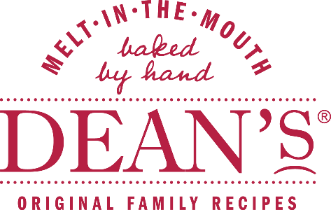 CHRISTMAS WREATH CUPCAKESPerfect for a Christmas bake sale or to leave out for Santa!  Try our deliciously festive spiced chocolate cupcakes.Ingredients:120g buttermilk110mls vegetable oil120mls cold coffee1 medium egg140g plain flour185g caster sugar35g cocoa powder1/2 teaspoon bicarbonate of soda1/4 teaspoon ground ginger1/4 teaspoon ground cinnamon1/4 teaspoon ground nutmeg1/4 teaspoon ground cloves1/4 teaspoon saltTo decorate:225g soft unsalted butter510g icing sugar5-8 tablepoons milk1 tablespoon vanilla pasteGreen food colouring pasteRed fondant icing & festive sprinkles to finishMethod:Preheat oven to 170degC / 150degC fan and line a muffin pan with cupcake linersWhisk together the buttermilk, oil, coffee and egg then set to one side. Sift together the flour, sugar, cocoa powder, bicarbonate of soda, spices and salt into a large bowl. Pour the wet mixture over the dry and whisk together until well combined.Transfer the cake batter into a jug and evenly pour into the cupcake cases. Bake for 20-25 minutes until a skewer inserted into the middle comes out clean. Leave to cool in the tin for 10 minutes, before removing the cakes and cooling them completely on a wire rack.To make the buttercream, place the butter in the bowl of a stand mixer or large bowl if using a handheld whisk, then beat on high for around 5 minutes until fluffy and pale in colour. Add half the icing sugar and beat until smooth, then add the remaining icing sugar with a few tablespoons of milk and vanilla paste. Beat until smooth, adding a little more milk if the buttercream seems too stiff.Once the cakes have cooled completely, dollop a large tablespoon of the icing on top of each cupcake and smooth to the edges with a palette knife or back of a spoon. Once you have iced all 12 cupcakes, colour the remaining buttercream with the green food colouring paste to a deep forest green. Scoop the green icing into a piping bag fitted with a closed star-shaped nozzle then pipe small stars around the edge of each cupcake to look like leaves.To decorate, roll long thin strips of fondant icing and form into bows. Place on top of the piped leaves then decorate the rest of the wreaths with sprinkles such as silver and gold balls and chocolate stars. Keep the cupcakes sealed in an airtight container for up to three days.Makes 12www.deans.co.uk/recipes